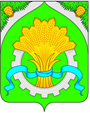 АДМИНИСТРАЦИЯ ШАТРОВСКОГО МУНИЦИПАЛЬНОГО ОКРУГАКУРГАНСКОЙ ОБЛАСТИПОСТАНОВЛЕНИЕот  21 июня  2024 года   №   491                                                                    с.Шатрово   Об утверждении Административного регламента предоставлениямуниципальной  услуги «Согласование вывода источников тепловой энергии, тепловых сетей в ремонт и из эксплуатации»В соответствии с  Федеральными законами от 6 октября 2003 года № 131-ФЗ «Об общих принципах организации местного самоуправления в Российской Федерации», от 27 июля 2010 года   № 210-ФЗ «Об организации предоставления государственных и муниципальных услуг», от 27 июля 2010 года № 190-ФЗ «О теплоснабжении», постановлением Правительства Российской Федерации от 8 июня 2023 года № 1130 «Об утверждении Правил вывода в ремонт и из эксплуатации источников тепловой энергии и тепловых сетей», Уставом Шатровского муниципального округа Курганской области, Администрация Шатровского муниципального округа Курганской областиПОСТАНОВЛЯЕТ:	Утвердить Административный регламент предоставления муниципальной  услуги посогласованию вывода источников тепловой энергии, тепловых сетей в ремонт и из эксплуатации  согласно приложению к настоящему постановлению.2. Опубликовать настоящее постановление в соответствии со статьей 45 Устава Шатровского муниципального округа Курганской области.3. Контроль за выполнением настоящего постановления оставляю за собой.Глава Шатровского муниципального округа       Курганской области                                                                                                         Л.А. РассохинГ.Я. Лукина 9 11 78Разослано по списку (см. оборот)Приложениек постановлению АдминистрацииШатровского муниципального округа от ______________________ № _____«Об утверждении Административногорегламента предоставлениямуниципальной  услуги «Согласование вывода источников тепловой энергии, тепловых сетей в ремонт и из эксплуатации»АДМИНИСТРАТИВНЫЙ РЕГЛАМЕНТ  предоставления муниципальной услуги «Согласование вывода источников тепловой энергии, тепловых сетей в ремонт и из эксплуатации»Раздел I. Общие положения1. Настоящий Административный регламент предоставления муниципальной услуги (далее - административный регламент) устанавливает стандарт и порядок предоставления муниципальной услуги по согласованию вывода источников тепловой энергии, тепловых сетей в ремонт и из эксплуатации (далее - муниципальная услуга).2. Получатели муниципальной услуги: физические и юридические лица (далее - заявитель) - собственники или иные законные владельцы источника тепловой энергии и тепловой сети, а также уполномоченные этими собственниками лица и организации, уполномоченные на эксплуатацию бесхозяйных объектов. Интересы заявителей могут представлять лица, уполномоченные заявителем в установленном порядке, и законные представители физических лиц (далее - представитель заявителя).Уведомления заявителями подаются в Администрацию Шатровского муниципального округа Курганской области не позднее 10 октября года, предшествующего году, в котором планируется вывод в ремонт, и не менее чем за 8 месяцев до планируемого вывода из эксплуатации.3. Информирование о предоставлении муниципальной услуги:3.1. Информация о порядке предоставления муниципальной услуги размещается:1) на информационных стендах, расположенных в помещениях Администрации Шатровского муниципального округа Курганской области (далее – Уполномоченный орган);2) на официальном сайте Уполномоченного органа в информационно-телекоммуникационной сети «Интернет» https://shatrovskij-r45.gosweb.gosuslugi.ru/; 3.2. На официальном сайте Уполномоченного органа размещается следующая информация:1) круг заявителей;2) срок предоставления муниципальной услуги;3) исчерпывающий перечень документов, необходимых в соответствии с законодательными или иными нормативными правовыми актами для предоставления муниципальной услуги, с разделением на документы и информацию, которые заявитель должен представить самостоятельно, и документы, которые заявитель вправе представить по собственной инициативе, так как они подлежат представлению в рамках межведомственного информационного взаимодействия;4) результат предоставления муниципальной услуги;5) размер платы, взимаемой с заявителя при предоставлении муниципальной услуги, и способы ее взимания в случаях, предусмотренных нормативными правовыми актами Российской Федерации и Курганской области;6) исчерпывающий перечень оснований для приостановления или отказа в предоставлении муниципальной услуги;7) о праве заявителя на досудебное (внесудебное) обжалование решений и действий (бездействия) должностных лиц Уполномоченного органа;8) формы заявлений и уведомлений, используемые при предоставлении муниципальной услуги.Информация на официальном сайте Уполномоченного органа о порядке и сроках предоставления муниципальной услуги на основании сведений, содержащихся в федеральной государственной информационной системе «Федеральный реестр государственных и муниципальных услуг (функций)», предоставляется заявителю бесплатно.Доступ к информации о порядке и сроках предоставления муниципальной услуги осуществляется без выполнения заявителем каких-либо требований, в том числе без использования программного обеспечения, установка которого на технические средства заявителя требует заключения лицензионного или иного соглашения с правообладателем программного обеспечения, предусматривающего взимание платы, регистрацию или авторизацию заявителя, или предоставление им персональных данных.3.3. Консультирование по вопросам предоставления муниципальной услуги осуществляется:в Уполномоченном органе при устном обращении - лично или по телефону: 8(35257)9-11-78, при письменном (в том числе в форме электронного документа) обращении - на бумажном носителе по почте, в электронной форме по электронной почте.3.4. Информация, размещаемая на информационных стендах и на официальном сайте  Администрации Шатровского муниципального округа Курганской области, включает сведения о муниципальной услуге, информацию о месте нахождения, справочных телефонах, времени работы Уполномоченного органа о графике приема заявлений на предоставление муниципальной услуги.3.5. В местах ожидания Уполномоченного органа размещаются нормативные правовые акты, регулирующие порядок предоставления муниципальной услуги, в том числе административный регламент, которые по требованию заявителя предоставляются ему для ознакомления.3.6. Информация о ходе рассмотрения заявления о предоставлении муниципальной услуги и о результатах предоставления муниципальной услуги может быть получена заявителем (его представителем) в Уполномоченном органе при обращении заявителя лично, по телефону, посредством электронной почты.Раздел II. Стандарт предоставления муниципальной услуги.	4. Наименование муниципальной услуги, порядок предоставления которой определяется настоящим Регламентом: «Согласование вывода источников тепловой энергии, тепловых сетей в ремонт и из эксплуатации».	4.2. Муниципальная услуга предоставляется Уполномоченным органом в лице отдела по развитию территории, жилищно-коммунального хозяйства и строительства Администрации Шатровского муниципального. Административные действия в соответствии с установленным распределением должностных обязанностей выполняются муниципальными служащими отдела по развитию территории, жилищно-коммунального хозяйства и строительства Администрации Шатровского муниципального по адресу: 641960, Курганская область, Шатровский муниципальный округ, улица Федосеева, дом 53, телефон 8 (35257) 9-11-78, адрес электронной почты: 45t02202@kurganobl.ru. Адрес сайта Администрации в сети Интернет: https://shatrovskij-r45.gosweb.gosuslugi.ru/.Прием заявителей для предоставления муниципальной услуги осуществляется должностными лицами отдела по развитию территории, жилищно-коммунального хозяйства и строительства Администрации Шатровского муниципального по следующему графику:понедельник -  пятница: 8.00 - 16.00обеденный перерыв: с 12.00 до 13.00;суббота и воскресенье, нерабочие праздничные дни - выходные.4.3. Перечень нормативных правовых актов, регулирующих предоставление муниципальной услуги (с указанием их реквизитов и источников официального опубликования), размещается в федеральной государственной информационной системе «Федеральный реестр государственных и муниципальных услуг (функций) и на Едином портале, на официальном сайте Администрации Шатровского муниципального округа https://shatrovskij-r45.gosweb.gosuslugi.ru/ofitsialno/dokumenty/dokumenty-all-2494_2239.html.4.4. Описание результата предоставления муниципальной услуги.4.4.1. Результатом предоставления муниципальной услуги является:4.4.2. В случае обращения с уведомлением о согласовании вывода источников тепловой энергии, тепловых сетей в ремонт:1) решение о согласовании вывода источников тепловой энергии, тепловых сетей в ремонт;2) решение об отказе в предоставлении услуги;4.4.3. В случае обращения с уведомлением о согласовании вывода источников тепловой энергии, тепловых сетей из эксплуатации:1) решение о согласовании вывода источников тепловой энергии, тепловых сетей из эксплуатации;2) решение о приостановлении вывода источников тепловой энергии, тепловых сетей из эксплуатации не более чем на 3 года в случае наличия угрозы возникновения дефицита тепловой энергии для потребителей тепловой энергии, теплопотребляющие установки которых подключены к таким объектам, выявленного на основании анализа схемы теплоснабжения, с разъяснением собственникам или иным законным владельцам указанных объектов обязанности выполнить такое требование органа местного самоуправления, который также в целях сохранения системы жизнеобеспечения населения, проживающего на территории муниципального образования – Шатровский муниципальный округ, вправе потребовать от собственников и иных законных владельцев источников тепловой энергии и тепловых сетей выставить указанные объекты на торги в форме аукциона или конкурса, и при отсутствии иных лиц, заинтересованных в приобретении указанных объектов, вправе осуществить их выкуп по рыночной стоимости, определенной оценщиком;3) решение об отказе в предоставлении услуги.4.5. Исчерпывающий перечень документов, необходимых в соответствии с законодательными или иными нормативными правовыми актами для предоставления муниципальной услуги, а также услуг, которые являются необходимыми и обязательными для предоставления муниципальных услуг, подлежащих представлению заявителем, способы их получения заявителем, в том числе в электронной форме, порядок их представления.4.5.1. Для получения муниципальной услуги заявитель представляет следующие документы независимо от категории и основания обращения:1) документ, удостоверяющий личность (предоставляется при обращении в Уполномоченный орган);2) уведомление:в форме документа на бумажном носителе по форме, согласно приложениям  1,  2 к настоящему административному регламенту;3) документ, удостоверяющий полномочия представителя заявителя, в случае обращения за предоставлением муниципальной услуги представителя заявителя (за исключением законных представителей физических лиц).Уведомление о предоставлении муниципальной услуги может быть направлена в форме электронного документа, подписанного электронной подписью в соответствии с требованиями Федерального закона от 6  апреля 2011 года № 63-ФЗ «Об электронной подписи» (далее - Федеральный закон № 63-ФЗ).4.5.2. Для получения муниципальной услуги о согласовании вывода из эксплуатации источников тепловой энергии и тепловых сетей заявитель дополнительно представляет письменные согласования всех потребителей тепловой энергии, теплопотребляющие установки которых в надлежащем порядке подключены к тепловым сетям, которые планируется вывести из эксплуатации, в том числе потребителей в многоквартирных домах в случае непосредственного управления многоквартирным домом собственниками помещений.В случае отсутствия письменных согласований потребителей заявителем представляются уведомления о вручении почтовых отправлений, направленных потребителям не менее, чем за 15 дней до даты подачи уведомления в уполномоченный орган. 4.5.3. Уведомление и прилагаемые документы могут быть представлены (направлены) заявителем одним из следующих способов:- лично или посредством почтового отправления в орган местного самоуправления;4.5.4. Запрещается требовать от заявителя:1) представления документов и информации или осуществления действий, представление или осуществление которых не предусмотрено нормативными правовыми актами, регулирующими отношения, возникающие в связи с предоставлением государственных (муниципальных) услуг;2) представления документов и информации, в том числе подтверждающих внесение заявителем платы за предоставление государственных (муниципальных) услуг, которые находятся в распоряжении органов, предоставляющих государственные услуги, органов, предоставляющих муниципальные услуги, иных государственных органов, органов местного самоуправления либо подведомственных государственным органам или органам местного самоуправления организаций, участвующих в предоставлении предусмотренных частью 1 статьи 1 Федерального закона от 27 июля 2010 года № 210-ФЗ «Об организации предоставления государственных и муниципальных услуг» (далее - Федеральный закон № 210-ФЗ) государственных и муниципальных услуг, в соответствии с нормативными правовыми актами Российской Федерации, нормативными правовыми актами субъектов Российской Федерации, муниципальными правовыми актами, за исключением документов, указанных в части 6 статьи 7 Федерального закона № 210-ФЗ;3) осуществления действий, в том числе согласований, необходимых для получения государственных и муниципальных услуг и связанных с обращением в иные государственные органы, органы местного самоуправления, организации, за исключением получения услуг и получения документов и информации, предоставляемых в результате предоставления таких услуг, включенных в перечни, указанные в части 1 статьи 9 Федерального закона № 210-ФЗ;4) представления документов и информации, отсутствие и (или) недостоверность которых не указывались при первоначальном отказе в приеме документов, необходимых для предоставления муниципальной услуги, либо в предоставлении муниципальной услуги, за исключением следующих случаев:изменение требований нормативных правовых актов, касающихся предоставления муниципальной услуги, после первоначальной подачи заявления о предоставлении муниципальной услуги;наличие ошибок в заявке о предоставлении муниципальной услуги и документах, поданных заявителем после первоначального отказа в приеме документов, необходимых для предоставления муниципальной услуги, либо в предоставлении муниципальной услуги и не включенных в представленный ранее комплект документов;истечение срока действия документов или изменение информации после первоначального отказа в приеме документов, необходимых для предоставления муниципальной услуги, либо в предоставлении муниципальной услуги;выявление документально подтвержденного факта (признаков) ошибочного или противоправного действия (бездействия) должностного лица органа, предоставляющего муниципальную услугу, муниципального служащего, работника многофункционального центра, работника организации, предусмотренной частью 1.1 статьи 16 Федерального закона № 210-ФЗ, при первоначальном отказе в приеме документов, необходимых                                       для предоставления муниципальной услуги, либо в предоставлении муниципальной услуги, о чем в письменном виде за подписью руководителя органа, предоставляющего муниципальную услугу, руководителя многофункционального центра при первоначальном отказе в приеме документов, необходимых для предоставления муниципальной услуги, либо руководителя организации, предусмотренной частью 1.1 статьи 16 Федерального закона № 210-ФЗ, уведомляется заявитель, а также приносятся извинения за доставленные неудобства.5) предоставления на бумажном носителе документов и информации, электронные образы которых ранее были заверены в соответствии с пунктом 7.2 части 1 статьи 16 настоящего Федерального закона, за исключением случаев, если нанесение отметок на такие документы либо их изъятие является необходимым условием предоставления государственной или муниципальной услуги, и иных случаев, установленных федеральными законами.4.6. Исчерпывающий перечень документов, необходимых в соответствии с нормативными правовыми актами для предоставления муниципальной услуги, которые находятся в распоряжении государственных органов, органов местного самоуправления и подведомственных государственным органам или органам местного самоуправления организаций и которые заявитель вправе представить, а также способы их получения заявителями, в том числе в электронной форме, порядок их представления; государственный орган, орган местного самоуправления либо организация, в распоряжении которых находятся данные документы.4.6.1. Получаются в рамках межведомственного взаимодействия:1) в случае обращения юридического лица запрашиваются сведения из Единого государственного реестра юридических лиц из Федеральной налоговой службы;2) в случае обращения индивидуального предпринимателя запрашиваются сведения из Единого государственного реестра индивидуальных предпринимателей из Федеральной налоговой службы;3) сведения из Единого государственного реестра недвижимости (сведения об основных характеристиках и зарегистрированных правах объекта недвижимости) в Федеральной службе государственной регистрации, кадастра и картографии (Росреестр);4) документ, подтверждающий полномочия законного представителя заявителя, в случае подачи заявления законным представителем (в части свидетельства о рождении, выданного органами записи актов гражданского состояния Российской Федерации, или документа, выданного органами опеки и попечительства в соответствии с законодательством Российской Федерации) - Единый государственный реестр записей актов гражданского состояния либо Единая государственная информационная система социального обеспечения;5) сведения о факте выдачи и содержании доверенности - единая информационная система нотариата.4.6.2. Заявитель вправе по собственной инициативе предоставить документы (сведения), указанные в пунктах 4.5.1 административного регламента в форме электронных документов, заверенных усиленной квалифицированной подписью лиц, уполномоченных на создание и подписание таких документов, при подаче заявления.4.6.3. Непредставление (несвоевременное представление) указанными органами государственной власти, структурными подразделениями органа государственной власти субъекта Российской Федерации или органа местного самоуправления документов и сведений не может являться основанием для отказа в предоставлении муниципальной услуги.Непредставление заявителем документов, содержащих сведения, которые находятся в распоряжении государственных органов, органов местного самоуправления и подведомственных государственным органам или органам местного самоуправления организаций, не является основанием для отказа заявителю в предоставлении муниципальной услуги.4.7. Исчерпывающий перечень оснований для отказа в приеме документов, необходимых для предоставления муниципальной услуги.4.7.1. Основаниями для отказа в приеме документов являются:1) представленные документы или сведения утратили силу на момент обращения за услугой (сведения документа, удостоверяющий личность; документ, удостоверяющий полномочия представителя заявителя, в случае обращения за предоставлением услуги указанным лицом);2) представление неполного комплекта документов, указанных в пункте 4.5.1 административного регламента, подлежащих обязательному представлению заявителем;3) представленные документы, содержат недостоверные и (или) противоречивые сведения, подчистки, исправления, повреждения, не позволяющие однозначно истолковать их содержание, а также не заверенные в порядке, установленном законодательством Российской Федерации;4) подача уведомления (запроса) от имени заявителя не уполномоченным на то лицом;5) уведомление подано в орган или организацию, в полномочия которых не входит предоставление услуги;6) неполное, некорректное заполнение полей в форме уведомления;7) электронные документы не соответствуют требованиям к форматам их предоставления и (или) не читаются;8) несоблюдение установленных статьей Федерального закона № 63-ФЗ условий признания действительности, усиленной квалифицированной электронной подписи.4.8. Исчерпывающий перечень оснований для приостановления или отказа в предоставлении муниципальной услуги.4.8.1. Основания для приостановления предоставления муниципальной услуги не предусмотрены.4.8.2. Перечень оснований для отказа в предоставлении муниципальной услуги:При рассмотрении уведомления о принятии решения о согласовании вывода источников тепловой энергии, тепловых сетей в ремонт:1) в случае совпадения сроков вывода в ремонт источников тепловой энергии, одновременный вывод в ремонт которых может привести к нарушению надежного теплоснабжения;2) отзыв уведомления по инициативе заявителя. При рассмотрении уведомления о согласовании вывода источников тепловой энергии, тепловых сетей из эксплуатации:1) в случае, если вывод из эксплуатации источника тепловой энергии и тепловых сетей предусмотрен схемой теплоснабжения, утвержденной постановлением Администрации Шатровского муниципального округа Курганской области от 25 апреля 2023 года № 270 «Об утверждении Схемы теплоснабжения Шатровского муниципального округа Курганской области», вывод из эксплуатации осуществляется в сроки, установленные схемой теплоснабжения;2) отсутствие письменных согласований вывода тепловых сетей из эксплуатации, полученных от всех потребителей тепловой энергии, теплопотребляющие установки которых подключены (технологически присоединены) к выводимым из эксплуатации тепловым сетям в надлежащем порядке, в том числе потребителей в многоквартирных домах в случае непосредственного управления многоквартирным домом собственниками помещений;3) отзыв уведомления по инициативе заявителя.4.8.3. Заявитель (представитель заявителя) вправе отказаться от получения муниципальной услуги на основании личного письменного заявления, написанного в свободной форме, направив по адресу электронной почты Администрации Шатровского муниципального округа Курганской области или обратившись в указанный орган. На основании поступившего заявления об отказе в получении муниципальной услуги Уполномоченным органом принимается решение об отказе в предоставлении муниципальной услуги.4.8.4. О принятом решении Уполномоченного органа сообщает лицу, направившему соответствующее уведомление, в течение 7 дней со дня принятия решения, в течение 15 дней со дня согласования вывода из эксплуатации источников тепловой энергии и тепловых сетей уведомляет посредством направления почтового отправления с уведомлением о вручении о принятом решении собственников или иных законных владельцев смежных тепловых сетей и источников тепловой энергии, а также собственников или иных законных владельцев источников тепловой энергии, находящихся в той же системе теплоснабжения, что и выводимые из эксплуатации источники тепловой энергии и тепловые сети.4.8.5. Решение об отказе в предоставлении муниципальной услуги с указанием причин отказа подписывается усиленной квалифицированной электронной подписью, в установленном порядке, Главой Шатровского муниципального округа Курганской области, и направляется заявителю почтовым отправлением или по адресу электронной почты, указанной в заявке, в день принятия решения об отказе в предоставлении муниципальной услуги.4.8.6. Запрещается отказывать в предоставлении муниципальной услуги в случае, если заявка о предоставлении муниципальной услуги подана в соответствии с информацией о сроках и порядке предоставления муниципальной услуги, опубликованной на официальном сайте органов местного самоуправления.4.9. Порядок, размер и основания взимания государственной пошлины или иной платы, взимаемой за предоставление муниципальной услуги.Муниципальная услуга предоставляется на безвозмездной основе.4.10. Перечень услуг, которые являются необходимыми и обязательными для предоставления муниципальной услуги, в том числе сведения о документе (документах), выдаваемом (выдаваемых) организациями, участвующими в предоставлении государственных (муниципальных) услуг.Предоставление необходимых и обязательных услуг не требуется.4.11. Порядок, размер и основания взимания платы за предоставление услуг, которые являются необходимыми и обязательными для предоставления муниципальной услуги, включая информацию о методике расчета размера такой платы. Предоставление необходимых и обязательных услуг не требуется.4.12. Максимальный срок ожидания в очереди при подаче запроса о предоставлении муниципальной услуги, услуги, предоставляемой организацией, участвующей в предоставлении муниципальной услуги, и при получении результата предоставления таких услуг.4.12.1. Время ожидания при подаче заявки на получение муниципальной услуги - не более 15 минут.4.12.2. При получении результата предоставления муниципальной услуги максимальный срок ожидания в очереди не должен превышать 15 минут.4.13. Срок и порядок регистрации запроса заявителя о предоставлении муниципальной услуги и услуги, предоставляемой организацией, участвующей в предоставлении муниципальной услуги, в том числе в электронной форме.4.13.1. При личном обращении заявителя в Администрацию Шатровского муниципального округа Курганской области с заявкой о предоставлении муниципальной услуги регистрация указанной заявки осуществляется в день обращения заявителя.4.14. Требования к помещениям, в которых предоставляется муниципальная услуга, к залу ожидания, местам для заполнения запросов о предоставлении муниципальной услуги, информационным стендам с образцами их заполнения и перечнем документов, необходимых для предоставления каждой муниципальной услуги, размещению и оформлению визуальной, текстовой и мультимедийной информации о порядке предоставления такой услуги, в том числе к обеспечению доступности для инвалидов указанных объектов в соответствии с законодательством Российской Федерации о социальной защите инвалидов.Предоставление муниципальной услуги осуществляется в зданиях и помещениях, оборудованных противопожарной системой и системой пожаротушения.Места приема заявителей оборудуются необходимой мебелью для оформления документов, информационными стендами.Визуальная, текстовая и мультимедийная информация о порядке предоставления муниципальной услуги размещается в удобных для заявителей местах, в том числе с учетом ограниченных возможностей инвалидов.4.15. Показатели доступности и качества муниципальной услуги.4.15.1. Показателями доступности предоставления муниципальной услуги являются: расположенность помещения, в котором ведется прием, выдача документов в зоне доступности общественного транспорта;наличие необходимого количества специалистов, а также помещений, в которых осуществляется прием документов от заявителей;наличие исчерпывающей информации о способах, порядке и сроках предоставления муниципальной услуги на информационных стендах, официальном сайте органа муниципального образования, на Едином портале, Региональном портале.2.15.2. Показателями качества предоставления муниципальной услуги являются:1) соблюдение сроков приема и рассмотрения документов;2) соблюдение срока получения результата муниципальной услуги;3) отсутствие обоснованных жалоб на нарушения Регламента, совершенные работниками органа местного самоуправления;4) количество взаимодействий заявителя с должностными лицами (без учета консультаций).Заявитель вправе оценить качество предоставления муниципальной услуги с помощью устройств подвижной радиотелефонной связи, с использованием Единого портала, Регионального портала, терминальных устройств.4.15.3. Информация о ходе предоставления муниципальной услуги может быть получена заявителем лично при обращении в Уполномоченный орган, предоставляющий муниципальную услугу.4.16. При предоставлении муниципальной услуги в электронной форме заявитель вправе:1) получить информацию о порядке и сроках предоставления муниципальной услуги, размещенную на Едином портале и на Региональном портале;2) подать заявку о предоставлении муниципальной услуги, иные документы, необходимые для предоставления муниципальной услуги, в том числе документы и информацию, электронные образы которых ранее были заверены в соответствии с пунктом 7.2 части 1 статьи 16 Федерального закона № 210-ФЗ, с использованием Единого портала, Регионального портала;3) получить сведения о ходе выполнения заявки о предоставлении муниципальной услуги, поданной в электронной форме;4) осуществить оценку качества предоставления муниципальной услуги посредством Единого портала, Регионального портала;5) получить результат предоставления муниципальной услуги в форме электронного документа;6) подать жалобу на решение и действие (бездействие) Уполномоченного органа, а также его должностных лиц, посредством Единого портала, Регионального портала, портала федеральной государственной информационной системы, обеспечивающей процесс досудебного (внесудебного) обжалования решений и действий (бездействия), совершенных при предоставлении муниципальных услуг органами, предоставляющими муниципальные услуги, их должностными лицами, муниципальными служащими.Формирование заявки осуществляется посредством заполнения электронной формы заявки на Едином портале, Региональном портале без необходимости дополнительной подачи заявления в какой-либо иной форме.Раздел III.	Состав, последовательность и сроки выполнения административных процедур, требования к порядку их  выполнения, в том числе особенности выполнения административных процедур в электронной форме, а также особенности выполнения административных процедур в многофункциональном центре.5.1. Предоставление муниципальной услуги включает в себя следующие процедуры:5.1.1. При рассмотрении уведомления о согласовании вывода источников тепловой энергии, тепловых сетей в ремонт:1) проверка документов и регистрация уведомления;2) получение сведений посредством Федеральной государственной информационной системы «Единая система межведомственного электронного взаимодействия»;3) рассмотрение документов и сведений;4) принятие решения о предоставлении услуги или об отказе в предоставлении услуги;5) выдача (направление) заявителю результата муниципальной услуги.5.1.2. При рассмотрении уведомления о согласовании вывода источников тепловой энергии, тепловых сетей из эксплуатации:1) проверка документов и регистрация уведомления;2) получение сведений посредством Федеральной государственной информационной системы «Единая система межведомственного электронного взаимодействия»;3) рассмотрение документов и сведений;4) принятие решения о предоставлении услуги или об отказе в предоставлении услуги;5) выдача (направление) заявителю результата муниципальной услуги.IV. Порядок и формы контроля за предоставлением муниципальной услуги6. Текущий контроль соблюдения и исполнения положений административного регламента и иных нормативных правовых актов, устанавливающих требования к предоставлению муниципальной услуги, осуществляет начальник Уполномоченного органа.6.1. Контроль за деятельностью Уполномоченного органа по предоставлению муниципальной услуги осуществляется Главой Шатровского муниципального округа Курганской области.6.2. Порядок и периодичность осуществления плановых и внеплановых проверок полноты и качества предоставления муниципальной услуги, в том числе порядок и формы контроля за полнотой и качеством предоставления муниципальной услуги.6.2.1. Контроль полноты и качества предоставления муниципальной услуги осуществляется путем проведения плановых и внеплановых проверок.Плановые проверки проводятся не реже одного раза в год.Внеплановые проверки проводятся в случае поступления в орган местного самоуправления обращений физических и юридических лиц с жалобами на нарушения их прав и законных интересов.Внеплановые проверки проводятся в форме документарной проверки и (или) выездной проверки в порядке, установленном законодательством.Внеплановые проверки могут проводиться на основании конкретного обращения заявителя о фактах нарушения его прав на получение муниципальной услуги.Результаты плановых и внеплановых проверок оформляются в виде акта, в котором отмечаются выявленные недостатки и предложения по их устранению.6.3. Ответственность должностных лиц органа, предоставляющего муниципальную услугу, за решения и действия (бездействие), принимаемые (осуществляемые) ими в ходе предоставления муниципальной услуги.Должностные лица, ответственные за предоставление муниципальной услуги, несут персональную ответственность за соблюдение порядка и сроков предоставления муниципальной услуги.6.4. Положения, характеризующие требования к порядку и формам контроля за предоставлением муниципальной услуги, в том числе со стороны граждан, их объединений и организаций.Контроль за предоставлением муниципальной услуги со стороны граждан, их объединений и организаций, осуществляется посредством открытости деятельности Уполномоченного органа при предоставлении муниципальной услуги, получения полной, актуальной и достоверной информации о порядке предоставления муниципальной услуги и возможности досудебного рассмотрения обращений (жалоб) в процессе предоставления муниципальной услуги.V. Досудебный (внесудебный) порядок обжалования решений и действий (бездействия) органа, предоставляющего муниципальную услугу, многофункционального центра предоставления государственных  и муниципальных услуг, организаций, указанных в части 1.1 статьи 16 Федерального закона № 210-ФЗ, а также их должностных лиц, муниципальных служащих, работников7. Заявитель имеет право на обжалование решения и (или) действия (бездействия) Уполномоченного органа, должностных лиц Уполномоченного органа, муниципальных служащих, многофункционального центра, а так же работника многофункционального центра при предоставлении муниципальной услуги в досудебном (внесудебном) порядке (далее - жалоба).8. Порядок досудебного (внесудебного) обжалование решения и (или) действия (бездействия) Уполномоченного органа, должностных лиц Уполномоченного органа, муниципальных служащих, многофункционального центра, а так же работника многофункционального центра регулируется Федеральный закон № 210-ФЗ, постановлением Постановление Правительства РФ от 20 ноября 2012 года № 1198  «О федеральной государственной информационной системе, обеспечивающей процесс досудебного (внесудебного) обжалования решений и действий (бездействия), совершенных при предоставлении государственных и муниципальных услуг»Получатели муниципальной услуги имеют право на обжалование в досудебном порядке действий (бездействия) сотрудников Уполномоченного органа, участвующих в предоставлении муниципальной услуги, руководителю такого органа в соответствии с постановлением Администрации Шатровского муниципального округа  от 07 февраля 2022 года № 38 «Об утверждении Положения об особенностях подачи и рассмотрения жалоб на решения и действия (бездействие) Администрации Шатровского муниципального округа Курганской области и ее должностных лиц либо муниципальных служащих».Заявитель может обратиться с жалобой, в том числе в следующих случаях:1) нарушение срока регистрации запроса Заявителя о предоставлении муниципальной услуги;2) нарушение срока предоставления муниципальной услуги; 3) требование у Заявителя документов или информации либо осуществления действий, представление или осуществление которых не предусмотрено нормативными правовыми актами Российской Федерации, субъекта Российской Федерации, муниципальными правовыми актами для предоставления муниципальной услуги;4) отказ в приеме документов, предоставление которых предусмотрено нормативными правовыми актами Российской Федерации, субъекта Российской Федерации, муниципальными правовыми актами для предоставления муниципальной услуги, у Заявителя; 5) отказ в предоставлении муниципальной услуги, если основания отказа не предусмотрены федеральными законами и принятыми в соответствии с ними иными нормативными правовыми актами Российской Федерации, законами и иными нормативными правовыми актами субъекта Российской Федерации, муниципальными правовыми актами;6) затребование от Заявителя при предоставлении муниципальной услуги платы, не предусмотренной нормативными правовыми актами Российской Федерации, субъекта Российской Федерации, муниципальными правовыми актами;7) отказ органа государственной власти субъекта Российской Федерации или Уполномоченного органа, должностного лица в исправлении допущенных опечаток и ошибок в выданных в результате предоставления муниципальной услуги документах либо нарушение установленного срока таких исправлений;8) нарушение срока или порядка выдачи документов по результатам предоставления муниципальной услуги;9) приостановление предоставления муниципальной услуги, если основания приостановления не предусмотрены федеральными законами и принятыми в соответствии с ними иными нормативными правовыми актами Российской Федерации, законами и иными нормативными правовыми актами субъекта Российской Федерации, муниципальными правовыми актами;10) требование у Заявителя при предоставлении муниципальной услуги документов или информации, отсутствие и (или) недостоверность которых не указывались при первоначальном отказе в приеме документов, необходимых для предоставления муниципальной услуги, либо в предоставлении муниципальной услуги, за исключением случаев, предусмотренных пунктом 4 части 1 статьи 7 Федерального закона № 210-ФЗ.9. Жалоба подается в письменной форме на бумажном носителе, в электронной форме в орган, предоставляющий государственной или муниципальную услугу, многофункциональный центр либо в соответствующий орган государственной власти, являющийся учредителем многофункционального центра (далее - учредитель многофункционального центра). Жалобы на решения и действия (бездействие) руководителя органа, предоставляющего государственной или муниципальную услугу, подаются в вышестоящий орган (при его наличии) либо в случае его отсутствия рассматриваются непосредственно руководителем органа, предоставляющего государственной или муниципальную услугу. Жалобы на решения и действия (бездействие) работника многофункционального центра подаются руководителю этого многофункционального центра. Жалобы на решения и действия (бездействие) многофункционального центра подаются учредителю многофункционального центра. Жалобы на решения и действия (бездействие) работников организаций, предусмотренных частью 1.1 статьи 16 Федерального закона № 210-ФЗ, подаются руководителям этих организаций.Жалоба может быть направлена по почте, через МФЦ, с использованием информационно-телекоммуникационной сети «Интернет», официального Уполномоченного органа, Единого портала, Единого портала, информационной системы досудебного обжалования, а также может быть принята при личном приеме Заявителя.10. Жалоба должна содержать следующую информацию:1) наименование органа, предоставляющего государственную или муниципальную услугу, должностного лица органа, предоставляющего государственную или муниципальную услугу, многофункционального центра, его руководителя и (или) работника, организаций, предусмотренных частью 1.1 статьи 16 Федерального закона  № 210-ФЗ, их руководителей и (или) работников, решения и действия (бездействие) которых обжалуются;2) фамилию, имя, отчество (последнее - при наличии), сведения о месте жительства Заявителя - физического лица либо наименование, сведения о месте нахождения Заявителя - юридического лица, а также номер (номера) контактного телефона, адрес (адреса) электронной почты (при наличии) и почтовый адрес, по которым должен быть направлен ответ Заявителю;3) сведения об обжалуемых решениях и действиях (бездействии) органа, предоставляющего государственную или муниципальную услугу, должностного лица органа, предоставляющего государственную или муниципальную услугу, либо муниципального служащего, многофункционального центра, работника многофункционального центра, организаций, предусмотренных частью 1.1 статьи 16 Федерального закона № 210-ФЗ, их работников;4) доводы, на основании которых Заявитель не согласен с решением и действием (бездействием) органа, предоставляющего услугу, должностного лица органа, предоставляющего услугу, многофункционального центра, работника многофункционального центра, организаций, предусмотренных частью 1.1 статьи 16 Федерального закона № 210-ФЗ, их работников.11. Поступившая жалоба подлежит регистрации в срок не позднее следующего рабочего дня со дня ее поступления. 12. Жалоба, поступившая в орган, предоставляющий муниципальную услугу, многофункциональный центр, учредителю многофункционального центра, в организации, предусмотренные частью 1.1 статьи 16 Федерального закона  № 210-ФЗ, либо вышестоящий орган (при его наличии), подлежит рассмотрению в течение пятнадцати рабочих дней со дня ее регистрации, а в случае обжалования отказа органа, предоставляющего государственную или муниципальную услугу, многофункционального центра, организаций, предусмотренных частью 1.1 статьи 16 Федерального закона № 210-ФЗ, в приеме документов у Заявителя либо в исправлении допущенных опечаток и ошибок или в случае обжалования нарушения установленного срока таких исправлений - в течение 5 рабочих дней со дня ее регистрации.13. К жалобе могут быть приложены копии документов, подтверждающих изложенные в жалобе обстоятельства. В таком случае в жалобе приводится перечень прилагаемых к ней документов.14. По результатам рассмотрения жалобы принимается одно из следующих решений:1) жалоба удовлетворяется, в том числе в форме отмены принятого решения, исправления допущенных опечаток и ошибок в выданных в результате предоставления муниципальной услуги документах, возврата Заявителю денежных средств, взимание которых не предусмотрено нормативными правовыми актами Российской Федерации, нормативными правовыми актами субъекта Российской Федерации, муниципальными правовыми актами;2) в удовлетворении жалобы отказывается. Мотивированный ответ о результатах рассмотрения жалобы направляется Заявителю в срок не позднее дня, следующего за днем принятия решения.Управляющий делами – руководитель аппаратаАдминистрации Шатровского муниципального округа                                             Т.И. РомановаПриложение  1к Административному регламенту предоставления муниципальной услуги «Согласование вывода источников тепловой энергии, тепловых сетей в плановый ремонт и из эксплуатации»Форма уведомленияна вывод источника тепловой энергии, тепловых сетейв плановый ремонтРуководителю отдела по развитию территории, жилищно-коммунального хозяйства и строительства Администрации Шатровского муниципального округаот _____________________________________                 (Ф.И.О. заявителя. Полное наименование                                    _______________________________________________организации с указанием организационно-правовой формы)Адрес __________________________________                                 (место жительства - для физического лица)                                    ________________________________________Документ, удостоверяющий личность:  			                           _______________________________________(наименование документа)Серия _________ Номер __________________Кем выдан ______________________________Дата выдачи ____________________________Контактный телефон _____________________E-mail __________________________________Почтовый адрес __________________________ИНН ___________________________________Документ, подтверждающий полномочияпредставителя: __________________________                                          (наименование документа)Номер документа ________________________Кем выдан ______________________________Дата выдачи ____________________________УведомлениеВ соответствии со статьей 21 Федерального закона от 27.07.2010 № 190-ФЗ «О теплоснабжении», прошу согласовать вывод в плановый ремонт  _______________________________________________________________________________,(наименование источника тепловой энергии, тепловых сетей с указанием оборудования, требующего ремонта)расположенного по адресу ________________________________________________________.                                                                           (указывается полный адрес)Планируемые сроки ремонта ______________________________________________________.                                                                                                                            (число, месяц, год)Виды ремонта ___________________________________________________________________Способ получения результата муниципальной услуги (необходимое выбрать):1. Лично.2. Посредством почтового отправления.3. В форме электронного документа, подписанного усиленной квалифицированной электронной подписью.К уведомлению прилагаются следующие документы:1. ______________________.2. ______________________.3. ______________________.«___» __________ 20__ г.           Подпись заявителя __________/__________/                                                                                            (расшифровка подписи)                                                       М.П. (при наличии)Приложение  2к Административному регламенту предоставления муниципальной услуги «Согласование вывода источников тепловой энергии, тепловых сетей в плановый ремонт и из эксплуатации»Форма уведомленияо выводе источников тепловой энергии, тепловых сетейиз эксплуатацииРуководителю отдела по развитию территории, жилищно-коммунального хозяйства и строительства Администрации Шатровского муниципального округа, строительства и архитектуры Администрации Шатровского муниципального округа                                    от _____________________________________                 (Ф.И.О. заявителя. Полное наименование                                    _______________________________________________организации с указанием организационно-правовой формы)Адрес __________________________________                                 (место жительства - для физического лица)                                    ________________________________________Документ, удостоверяющий личность:  			                           _______________________________________(наименование документа)Серия _________ Номер __________________Кем выдан ______________________________Дата выдачи ____________________________Контактный телефон _____________________E-mail __________________________________Почтовый адрес __________________________ИНН ___________________________________Документ, подтверждающий полномочияпредставителя: __________________________                                          (наименование документа)Номер документа ________________________Кем выдан ______________________________Дата выдачи ____________________________УведомлениеВ соответствии со статьей 21 Федерального закона от 27.07.2010 № 190-ФЗ «О теплоснабжении», прошу согласовать вывод из эксплуатации/консервацию/ликвидацию (ненужное зачеркнуть) ________________________,(наименование источника тепловой энергии, тепловых сетей, функциональное назначение)расположенного по адресу _________________________________________________________                                                                                       (указывается полный адрес)Планируемая дата вывода из эксплуатации: ___________________________________________                                                                                                               (число, месяц, год)Причина вывода из эксплуатации: _______________________________________                              (в случае если вывод источников тепловой энергии, тепловых сетей из эксплуатации не предусмотрен схемой теплоснабжения Шатровского муниципального округа)Способ получения результата муниципальной услуги (необходимое выбрать):1. Лично.2. Посредством почтового отправления.3. В форме электронного документа, подписанного усиленной квалифицированной электронной подписью.К уведомлению прилагаются следующие документы:1. ______________________.2. ______________________.3. ______________________.«___» __________ 20__ г.               Подпись заявителя __________/__________/                                                                               (расшифровка подписи)                                        М.П. (при наличии)Приложение  3к Административному регламенту предоставления муниципальной услуги «Согласование вывода источников тепловой энергии, тепловых сетей в плановый ремонт и из эксплуатации»Распискав приеме документовот _____________Выдана ________________________________________________________________(Ф.И.О. заявителя)Перечень документов, представленных заявителем:1. _____________________________________________________________________2. _____________________________________________________________________3. _____________________________________________________________________4. _____________________________________________________________________                      (Должность, Ф.И.О. сотрудника, выдавшего расписку) (подпись)Примечание: В случае, если заявитель не явился за результатом предоставления муниципальной услуги в течение 2 месяцев со дня получения информации о необходимости явки за получением результата предоставления муниципальной услуги, такой результат заявитель может получить в структурном подразделении, ответственном за предоставление муниципальной услуги.